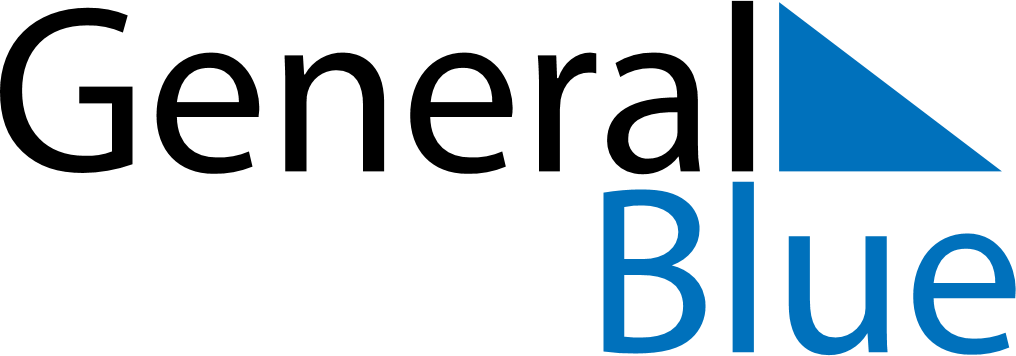 February 2144February 2144February 2144February 2144February 2144SundayMondayTuesdayWednesdayThursdayFridaySaturday1234567891011121314151617181920212223242526272829